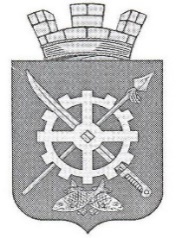 АДМИНИСТРАЦИЯАКСАЙСКОГО ГОРОДСКОГО ПОСЕЛЕНИЯРАСПОРЯЖЕНИЕ25.12.2020 г.                                     г. Аксай					№ 242В целях реализации полномочий, предусмотренных статьей 269.2 Бюджетного кодекса Российской Федерации, в соответствии с постановлением правительства Российской Федерации от 27.02.2020 №208 «Об утверждении федерального стандарта внутреннего государственного (муниципального) финансового контроля «Планирование проверок, ревизий и обследований», постановлением администрации Аксайского городского поселения № 810 от 14.12.2020г «Об осуществлении полномочий по внутреннему муниципальному финансовому контролю в Аксайском городском поселении», -1. Утвердить План проведения контрольных мероприятий по внутреннему муниципальному финансовому контролю в сфере бюджетных правоотношений на 2021 год согласно приложению  к настоящему распоряжению. 2. Разместить План проведения контрольных мероприятий по внутреннему муниципальному финансовому контролю в сфере бюджетных правоотношений на 2021 год на официальном сайте Единой информационной системы в сфере закупок http://zakupki.gov.ru/.      3. Разместить настоящее распоряжение на официальном сайте Администрации Аксайского городского поселения в информационно-телекоммуникационнойсети «Интернет».4. Контроль за исполнением распоряжения возложить на заместителя главы Администрации Аксайского городского поселения Д.А. Бобкова.Глава Администрации Аксайского городского поселения                                           А.М. АгрызковРаспоряжение вносит Финансовый отделПриложение к распоряжению администрации Аксайского городского поселения от 25.12.2020 № 242ПЛАН проведения контрольных мероприятий по внутреннему муниципальному финансовому контролю в сфере бюджетных правоотношений на 2021 годОб утверждении Плана проведения контрольных мероприятий
по внутреннему муниципальному финансовому контролю
в сфере бюджетных правоотношений на 2021 год№п/пНаименование объекта внутреннего муниципального финансового контроляПериод начала проведения контрольных мероприятийПроверяемый периодТема контрольного мероприятия1Муниципальное казенное учреждение Аксайского городского поселения «Благоустройство и ЖКХ»Май2020 годПроверка соблюдения законодательства Российской Федерации и иных правовых актов о контрактной системе в сфере закупок товаров, работ, услуг в отношении отдельных закупок.Проверка осуществления расходов на обеспечение выполнения функций казенного учреждения  и их отражения в бюджетном учете и отчетности.2Муниципальное бюджетное учреждение культуры Аксайского городского поселения «Дом культуры «Молодежный» Сентябрь2020 годаПроверка предоставления и (или) использования субсидий на иные цели, предоставленных из бюджета Аксайского городского поселения, и их отражения в бухгалтерском учете и бухгалтерской (финансовой) отчетности.Проверка достоверности отчета об исполнении муниципального задания.Проверка соблюдения законодательства Российской Федерации и иных правовых актов о контрактной системе в сфере закупок товаров, работ, услуг в отношении отдельных закупок.3Муниципальное унитарное предприятие Аксайского городского поселения «АКСАЙЭНЕРГО» Март2020 годПроверка соблюдения законодательства Российской Федерации и иных правовых актов о контрактной системе в сфере закупок товаров, работ, услуг в отношении отдельных закупок.4Муниципальное автономное учреждение Аксайского городского поселения «Дворец спорта» Август2020 годПроверка достоверности отчета об исполнении муниципального задания.Проверка предоставления и (или) использования субсидий на иные цели, предоставленных из бюджета Аксайского городского поселения, и их отражения в бухгалтерском учете и бухгалтерской (финансовой) отчетности.